INFORME SOBRE SALUD OCUPACIONAL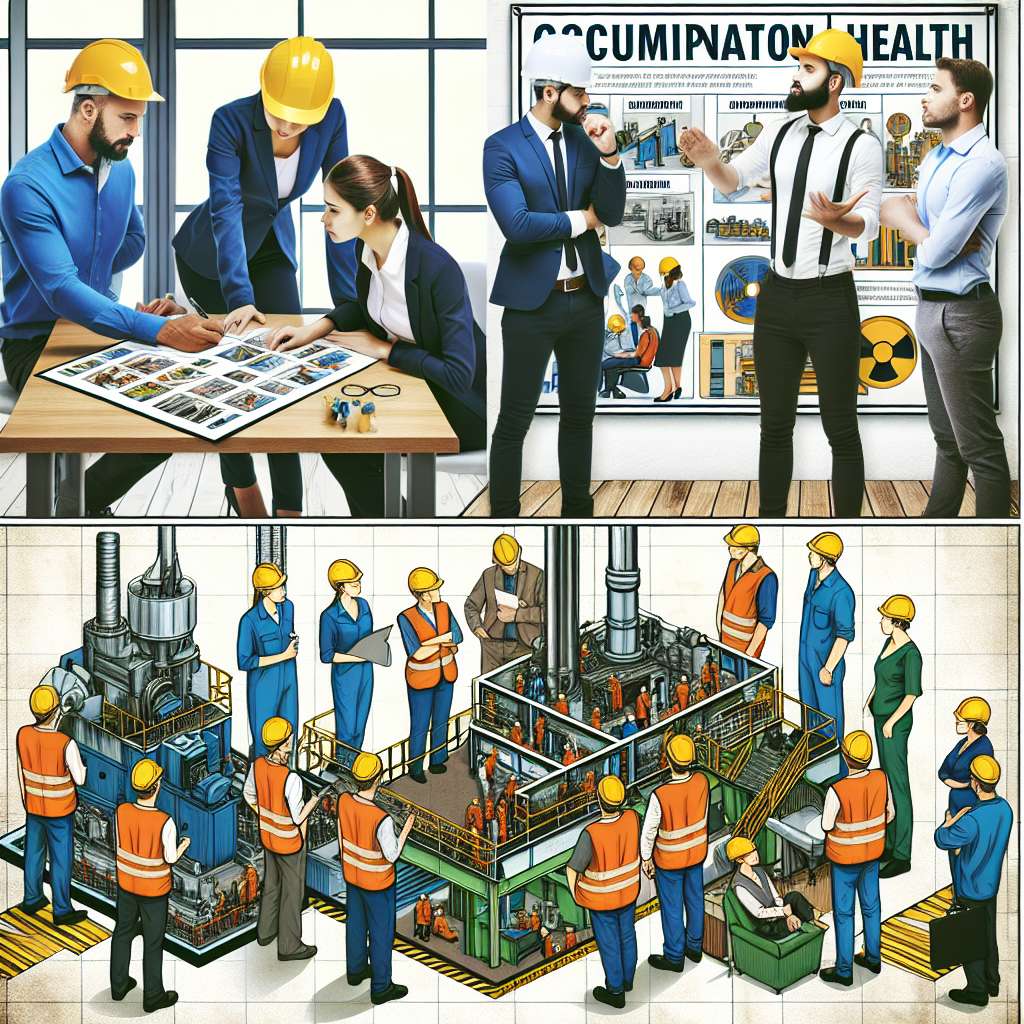 INTRODUCCIÓN

La salud ocupacional es un campo de estudio que se enfoca en la promoción y el mantenimiento del bienestar físico, mental y social de los trabajadores en su entorno laboral. Es una disciplina integral que busca identificar y eliminar o controlar los riesgos ocupacionales, así como promover un ambiente de trabajo seguro y saludable. En este informe, se abordarán diferentes aspectos relacionados con la salud ocupacional, desde su importancia hasta las medidas necesarias para garantizarla.

DESARROLLO

1. Importancia de la salud ocupacional
La salud ocupacional es fundamental para proteger la seguridad y promover el bienestar de los trabajadores. Algunas de las razones por las que es importante incluyen:

- Prevención de accidentes y lesiones laborales: La salud ocupacional se enfoca en identificar y controlar los riesgos en el lugar de trabajo, lo que ayuda a prevenir accidentes y lesiones laborales.

- Promoción de un entorno laboral saludable: Una buena salud ocupacional implica la implementación de medidas que favorezcan la salud física y mental de los trabajadores. Esto incluye la atención a la ergonomía, la ventilación, la iluminación y el control de los factores de estrés.

- Mejora del desempeño laboral: Los trabajadores que se sienten seguros y saludables en su entorno de trabajo tienden a ser más productivos y dedicados.

- Cumplimiento de la legislación: La salud ocupacional es un requisito legal en muchos países, por lo que su implementación garantiza el cumplimiento de las normativas vigentes.

2. Riesgos ocupacionales comunes
En cualquier entorno laboral, existen una serie de riesgos que pueden afectar la salud y seguridad de los trabajadores. Algunos de los riesgos ocupacionales más comunes son:

- Riesgos físicos: Incluyen ruido, vibraciones, radiaciones, altas o bajas temperaturas, entre otros.

- Riesgos químicos: Están relacionados con la exposición a sustancias químicas peligrosas, como gases, vapores, líquidos, polvos o productos químicos corrosivos.

- Riesgos biológicos: Comprenden la exposición a microorganismos, como virus, bacterias, hongos u otros agentes patológicos.

- Riesgos ergonómicos: Se refieren a factores relacionados con la organización del trabajo, como posturas inadecuadas, movimientos repetitivos, levantamiento de cargas pesadas, etc.

- Riesgos psicosociales: Involucran aspectos del entorno laboral que pueden afectar la salud mental de los trabajadores, como el estrés, la carga de trabajo excesiva, el acoso laboral, entre otros.

3. Estrategias y medidas de prevención
Para prevenir los riesgos ocupacionales y promover la salud y seguridad en el trabajo, es necesario implementar una serie de estrategias y medidas preventivas, entre las que se pueden destacar:

- Evaluación de riesgos: Realización de una evaluación exhaustiva de los posibles riesgos presentes en el lugar de trabajo.

- Control de riesgos: Implementación de medidas para eliminar o reducir los riesgos identificados.

- Capacitación y formación: Proporcionar a los trabajadores información y conocimientos sobre los riesgos laborales, así como las medidas preventivas a seguir.

- Vigilancia de la salud: Realización de exámenes médicos periódicos para detectar posibles problemas de salud relacionados con el trabajo.

- Promoción de estilos de vida saludables: Estimular la adopción de hábitos saludables entre los trabajadores, como una alimentación equilibrada, la práctica de ejercicio físico y la gestión adecuada del estrés.

- Participación y consulta de los trabajadores: Fomentar la participación activa de los trabajadores en la identificación y resolución de problemas relacionados con la salud y seguridad en el trabajo.

CONCLUSIÓN

La salud ocupacional es esencial para garantizar el bienestar de los trabajadores y promover un entorno laboral seguro y saludable. La identificación y control de los riesgos laborales, así como la implementación de medidas preventivas, son de vital importancia para evitar accidentes, enfermedades ocupacionales y mejorar la calidad de vida de los trabajadores. Es responsabilidad de todos los actores involucrados, desde los empleadores hasta los propios trabajadores, tomar medidas efectivas para garantizar la salud ocupacional.

BIBLIOGRAFÍA

Ministerio de Trabajo y Seguridad Social. (s.f.). Salud Ocupacional. Recuperado de https://www.mtss.gub.uy/publico/portalhorario/guia/principal

Organización Internacional del Trabajo. (2011). Promoción y desarrollo de la salud ocupacional. Recuperado de https://www.ilo.org/wcmsp5/groups/public/---ed_protect/---protrav/---safework/documents/publication/wcms_161026.pdf

Organización Mundial de la Salud. (2021). Salud Ocupacional. Recuperado de https://www.who.int/topics/occupational_health/es/